ΕΛΛΗΝΙΚΗ ΔΗΜΟΚΡΑΤΙΑ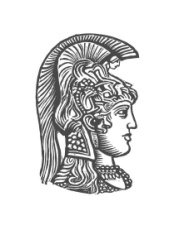 ΕΘΝΙΚΟ ΚΑΙ ΚΑΠΟΔΙΣΤΡΙΑΚΟ
ΠΑΝΕΠΙΣΤΗΜΙΟ ΑΘΗΝΩΝΤΜΗΜΑ ΙΣΠΑΝΙΚΗΣ ΓΛΩΣΣΑΣ ΚΑΙ ΦΙΛΟΛΟΓΙΑΣΕΠΩΝΥΜΟ_*(στην αγγλική γλώσσα)ΕΠΩΝΥΜΟ_ΟΝΟΜΑ_*(στην αγγλική)ΟΝΟΜΑ_ΟΝΟΜΑ ΠΑΤΕΡΑ _ΕΤΟΣ ΓΕΝΝΗΣΗΣ _ΑΡ. ΜΗΤΡΩΟΥ _ΕΞΑΜΗΝΟ ΣΠΟΥΔΩΝ _ΕΤΟΣ ΠΡΩΤΗΣ ΕΓΓΡΑΦΗΣ _ΤΗΛΕΦΩΝΟ _ΚΙΝΗΤΟ ΤΗΛ _Ημερομηνία υποβολής αίτησηςΑθήνα, _______/________201Προς: Τη Γραμματεία του Τμήματος Ισπανικής  Γλώσσας και ΦιλολογίαςΠαρακαλώ να μου χορηγήσετε: Ένα Diploma Supplement για χρήση για χρήση στο Εξωτερικό Τσεκάρετε (εφόσον συμμετείχατε):Έχω συμμετάσχει στο Ευρωπαϊκό πρόγραμμα LLP/ERASMUS Χρονική διάρκεια: από …/…/…. έως …./…/……Χώρα:_Έχω συμμετάσχει σε πρόγραμμα LLP/ERASMUS PLACEMENT στο εξωτερικόΧρονική διάρκεια: από …/…/…… έως …./…/………Χώρα:_Επιχείρηση:_Ο/Η  αιτών/ούσα(Υπογραφή)